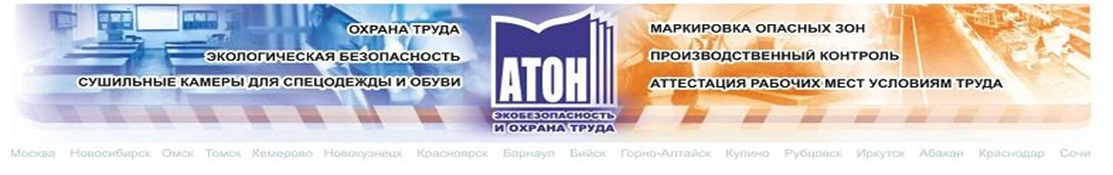 Уважаемый партнер!Испытательная лаборатория «Атон-ЭиОТ»Область аккредитации и оснащенность испытательной лаборатории ООО «Атон - Экобезопасность и охрана труда» (позволяет выполнять весь комплекс работ по специальной оценки условий труда  в соответствии с Федеральным законом Российской Федерации от 28 декабря 2013 г. N 426-ФЗ "О специальной оценке условий труда" (номер в реестре Минздравсоцразвития №2902,  196) Проведение исследований и оценка условий труда осуществляется высококвалифицированным персоналом - экспертами с использованием современного оборудования. Для обработки результатов применяются информационные технологии, использующие самые популярные и хорошо зарекомендовавшие себя базы данных.В результате выполненной работы предприятие-заказчик получает:сведения об организации, проводящей специальную оценку условий труда, с приложением копий документов, подтверждающих ее соответствие установленным статьей 19 настоящего Федерального закона требованиям;перечень рабочих мест, на которых проводилась специальная оценка условий труда, с указанием вредных и (или) опасных производственных факторов, которые идентифицированы на данных рабочих местах;карты специальной оценки условий труда, содержащие сведения об установленном экспертом организации, проводящей специальную оценку условий труда, классе (подклассе) условий труда на конкретных рабочих местах;протоколы проведения исследований (испытаний) и измерений идентифицированных вредных и (или) опасных производственных факторов;протоколы оценки эффективности средств индивидуальной защиты, согласно приказа №976н;протокол комиссии, содержащий решение о невозможности проведения исследований (испытаний) и измерений по основанию, указанному в части 9 статьи 12 настоящего Федерального закона (при наличии такого решения);сводная ведомость специальной оценки условий труда;перечень мероприятий по улучшению условий и охраны труда работников, на рабочих местах которых проводилась специальная оценка условий труда;заключения эксперта организации, проводящей специальную оценку условий труда.Стоимость специальной оценки условий труда складывается:Количество рабочих мест, на которых будет проводиться специальная оценка условий труда, с указанием аналогичных рабочих местКоличество рабочих мест инженерно-технического персонала («кабинетные работники»)Количество работников занятых на работах с опасными и вредными производственными факторамиКоличество и наименование химических веществ, подлежащих исследованиюПолнота и достоверность предоставляемых материалов заказчикомРазработка плана мероприятий по итогам СОУТ (при необходимости)Срочности (внеплановости) проведения Специальной оценки условий труда срока гарантийного обслуживания материалов специальной оценки условий труда (защита в органах контроля и надзора – максимум 5 лет) Стоимость одного рабочего места (АУП, инженерно-технический персонал, кабинетные, офисные работники) по специальной оценке условий труда составляет 1000 рублей.Стоимость одного рабочего места (обслуживающий и вспомогательный персонал, рабочие профессии) по специальной оценке условий труда составляет 1500 рублей.Срок проведения специальной оценки условий труда составляет 1 - 3 месяца.Предварительная стоимость специальной оценки условий труда рассчитывается на основании штатного расписания.Индивидуальный подход к каждому клиенту.ИсполнительВедущий менеджер  ООО «Атон - экобезопасность и охрана труда»Губаренко Дарья НиколаевнаТелефоны: 8(423) 243-34-47Сот.:  8-914-073-90-44e-mail: op225@atonot.ru   www.atonot.ru Будем рады сотрудничеству!